Школа лидерстваВторой день     В 10:00 24 октября 2021г. состоялось открытие второго дня Школы лидерства в виде трансляции с центральной площадки во Владивостоке.      Участники прослушали информационный блок «Личная конкурентоспособность».     На информационном практикуме «Знакомство с методологией SMART» получили задание - за 5 минут сформулировать значимую для каждого участника цель сроком на 5 лет.     Рефлексия.     Далее участники прослушали информационный блок «Организация мероприятия».Модератор мероприятия Светлана Эдуардовна Сапетина провела жеребьёвку тематик для мероприятий. Нашей команде выпало задание - разработать мероприятие в сфере социальной поддержки нуждающихся. У команд было 30 минут на описание идеи мероприятия.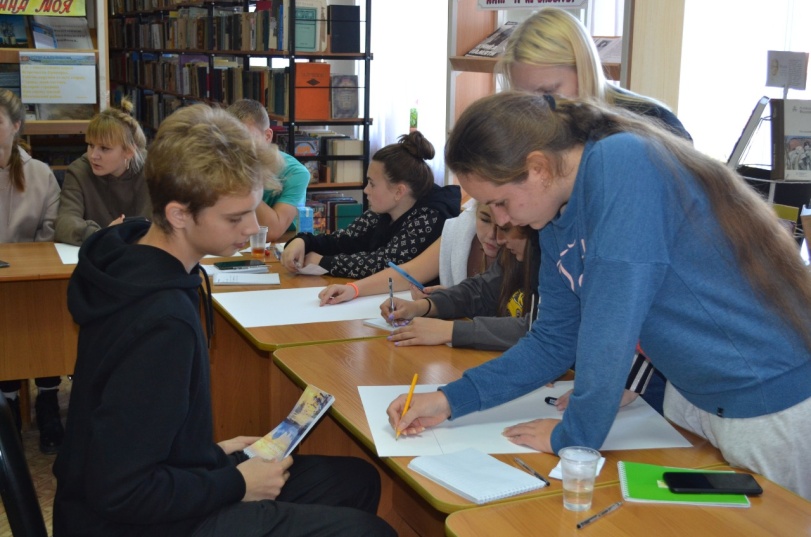 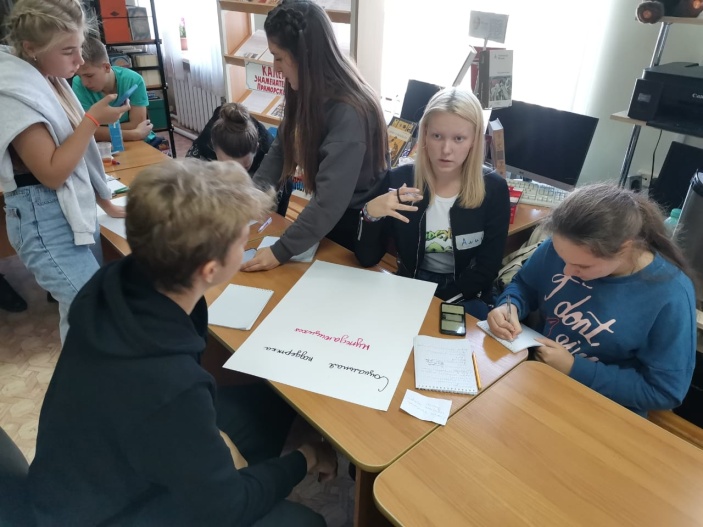 Выполнение задания «Организация мероприятие»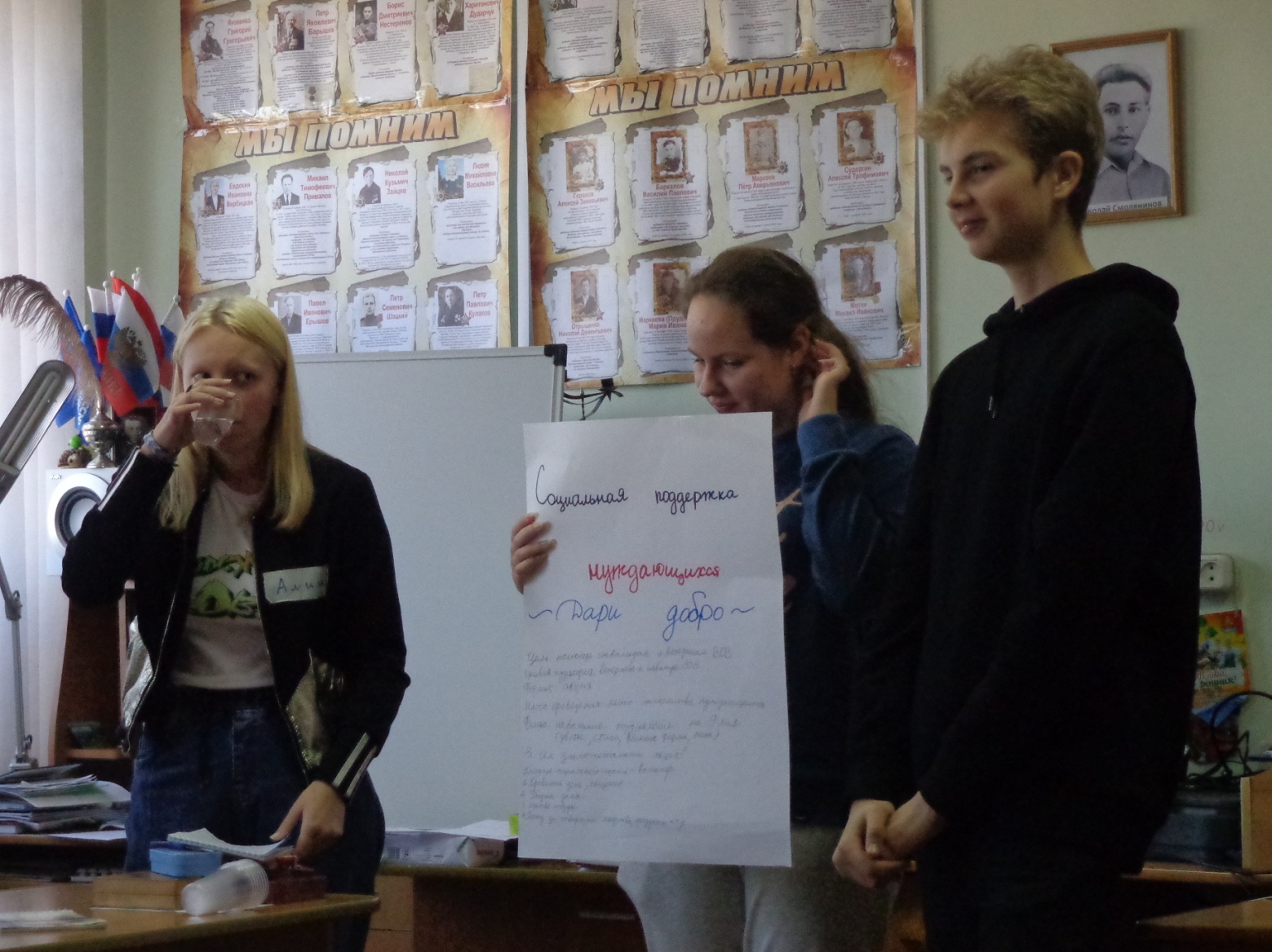 Рефлексия      Полевая практика. Каждая команда  получила следующее задание -  отправиться на улицу искать тех, кто готов поддержать разработанное мероприятие. Всем командам были даны формы для сбора подписей. Необходимо было набрать max количество поддерживающих мероприятие. На выполнение этого задания у участников был 1 час.      Всего участники команды Шкотовского муниципального района собрали 301 подпись.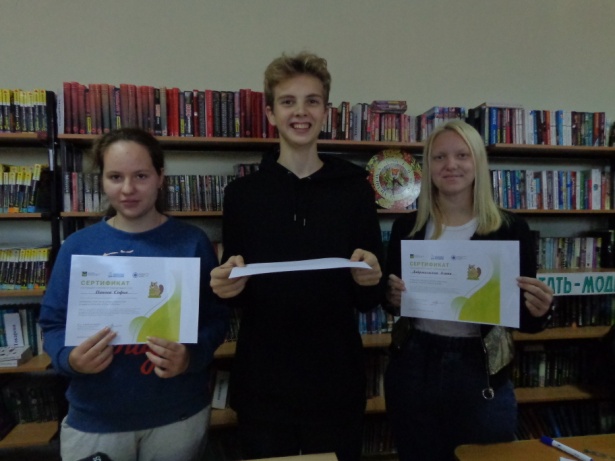 Вручение сертификатов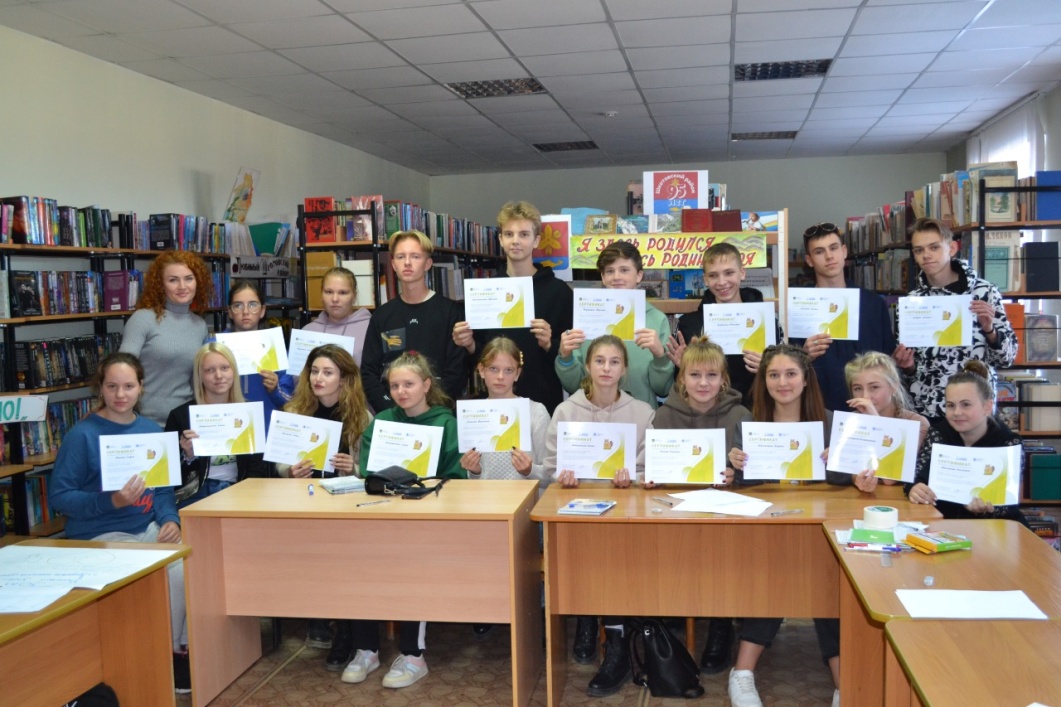 Общая фотография.